LA MULTIPLICACIÓ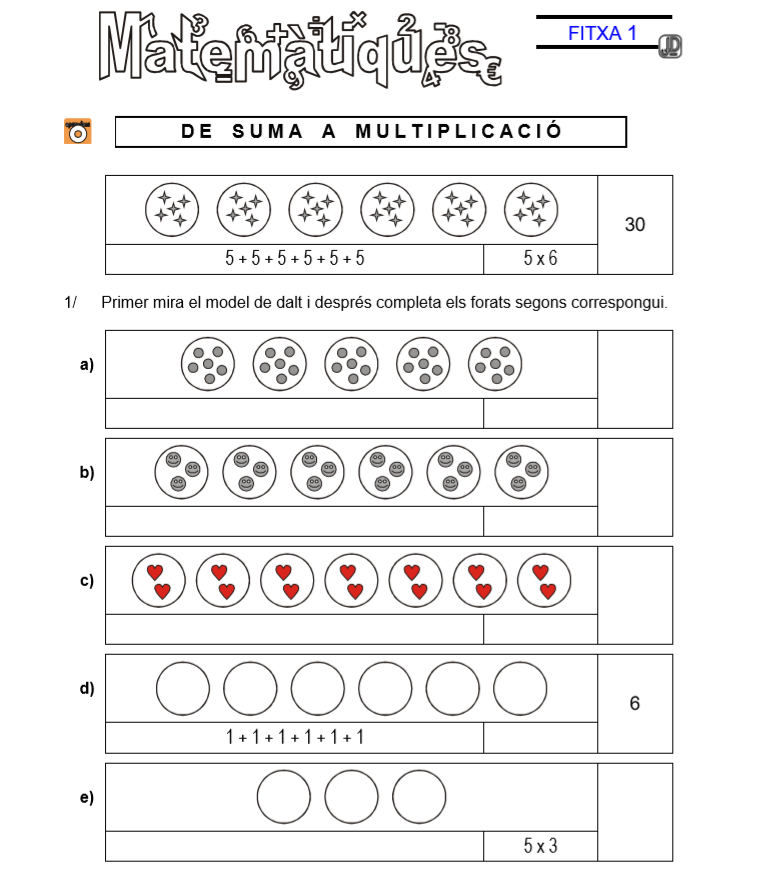 SOPA DE MULTIPLICACIONSEn aquesta sopa de números, busca 22 multiplicacions. Poden estar en horitzontal o en vertical, et deixem una d’exemple. Les trobaràs totes?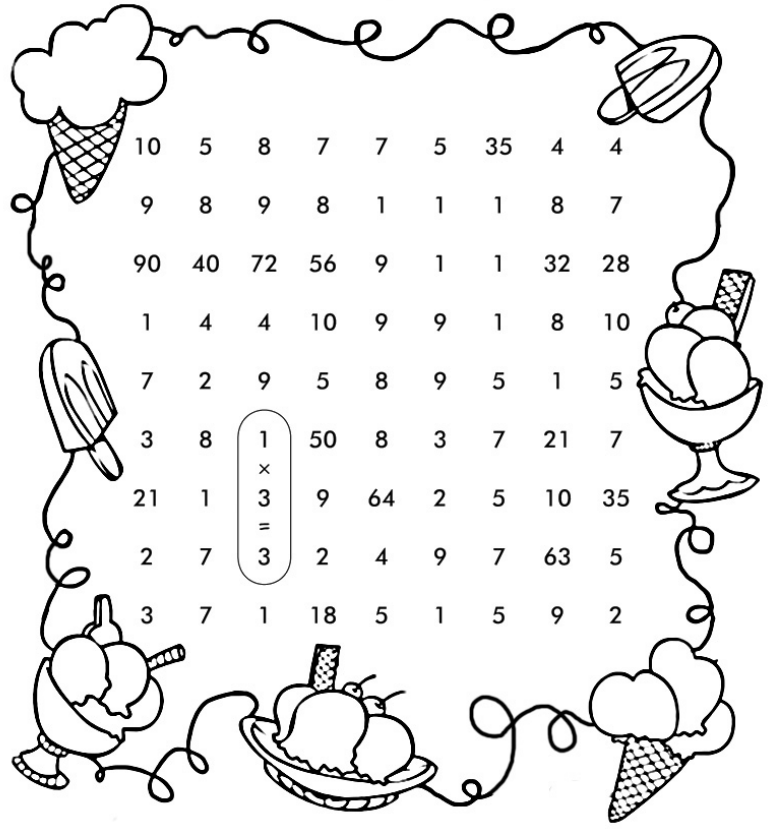 NOMBRES DE 4 XIFRES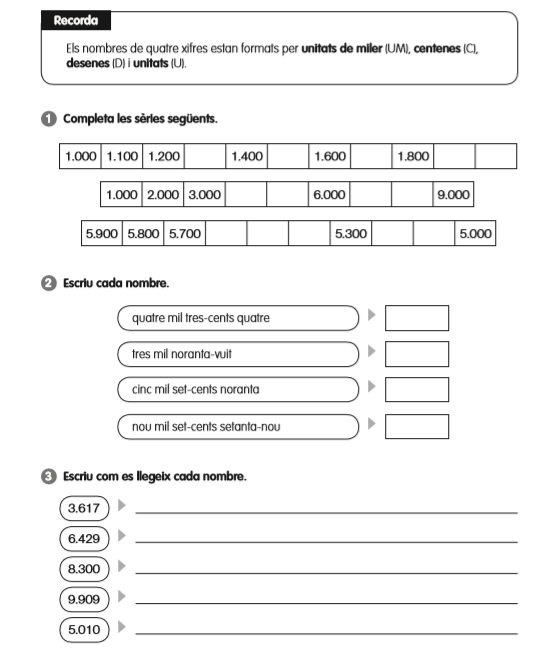 NOMBRES DE 5 XIFRESDescompon els nombres següents i escriu com es llegeixen (recorda la norma del mussol D-U-C), fixa’t en l’exemple: 67. 435 = 6 DM + 7 UM + 4 C + 3D + 5U = 60.000 + 7.000 + 400 + 30 + 5Es llegeix: seixanta- set mil quatre cents trenta-cinc35. 725:Es llegeix: 48. 250:Es llegeix: 73.805:Es llegeix:40.631:Es llegeix:6.839:Es llegeix:75.814:Es llegeix: Escriu els nombres següents, pensa en les posicions de cada xifra DM-UM-C-D-U: Nou mil dos cents cinquanta-sis:Trenta-cinc mil quatre cents seixanta-tres:Setanta-vuit mil dos cents vuitanta:Vinti-quatre mil trenta-vuit: Quinze mil set cents noranta-nou:Vuitanta-set mil setanta-u:COMPARACIÓ DE NOMBRES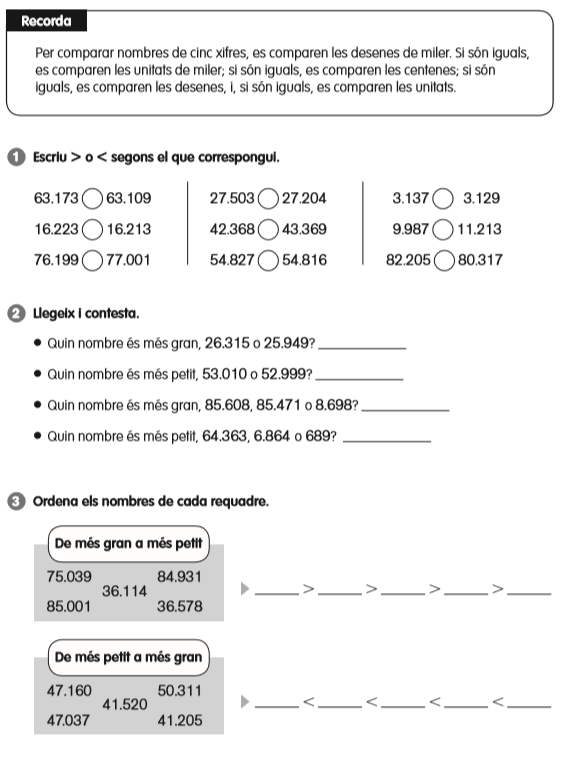 COL·LOCA ELS NOMBRES I FES L’OPERACIÓ INDICADAFixa’t en l’operació i col·loca els nombres correctament segons la posición de les seves xifres (UM, C, D o U). Després revisa si el resultat té sentit, si cal torna-ho a intentar. TAULES DEL 3 – 4 – 5- 7Pinta el següent dibuix segons la llegenda: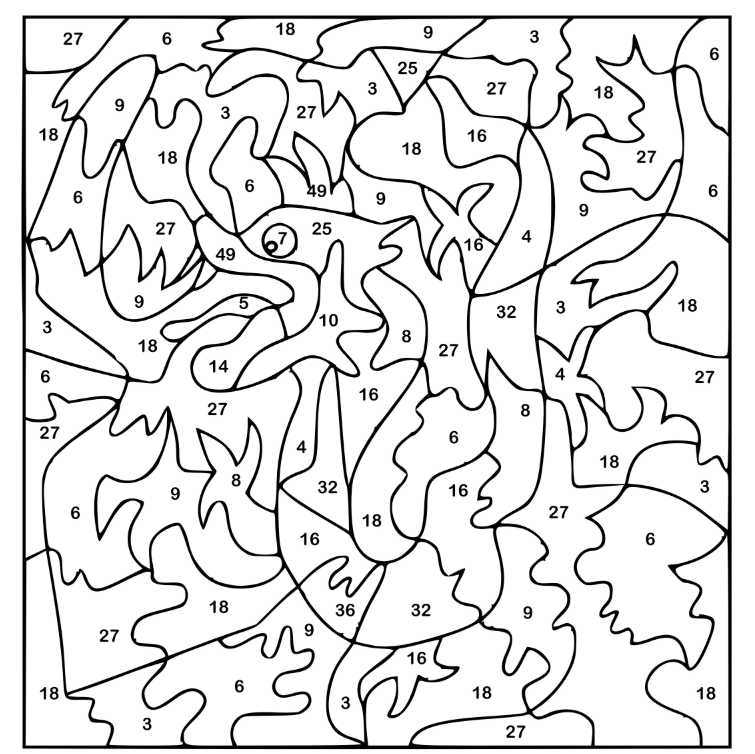 TAULES DEL 5- 7 – 8- 9Pinta el següent dibuix segons la llegenda: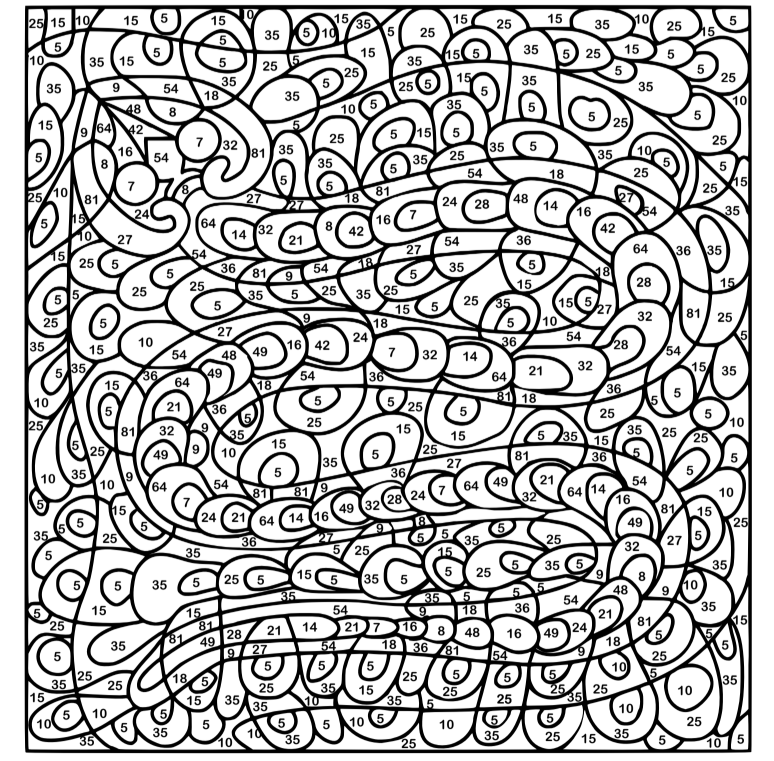 67 + 87 + 46290 + 345 + 7667 + 893 + 265345 + 789367 – 145479 – 355894 – 342759 – 36524 – 318837 – 652439 – 259356- 27932 x 462 x 328 x 5342 x 2